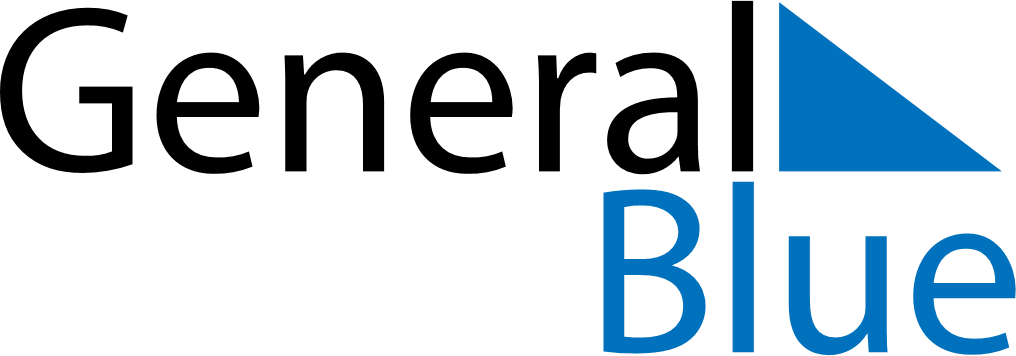 March 2025March 2025March 2025MalawiMalawiMONTUEWEDTHUFRISATSUN123456789Martyrs’ Day101112131415161718192021222324252627282930Eid al Fitri31Eid al Fitri (substitute day)